Утверждено 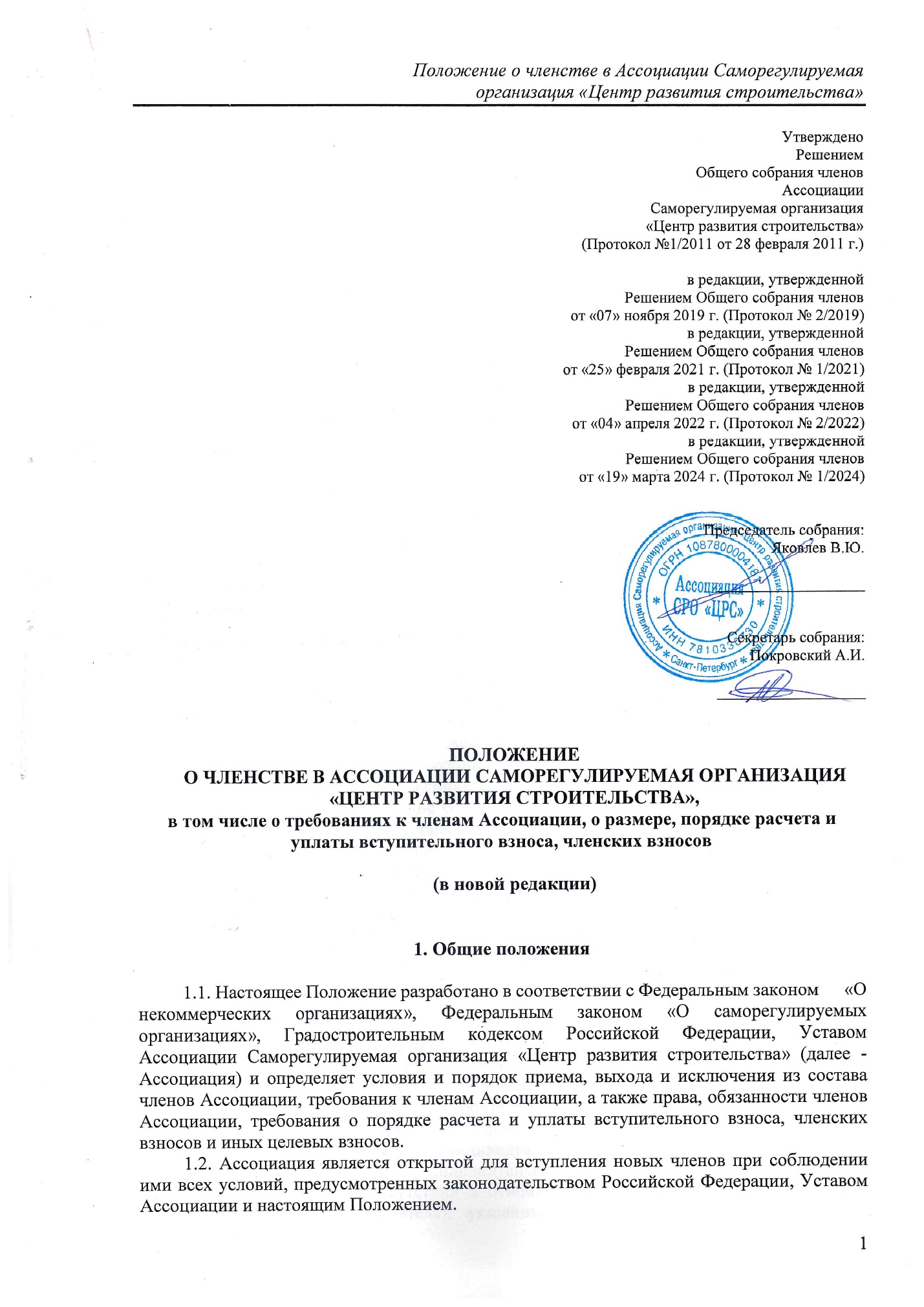 1.3. Юридическое лицо (индивидуальный предприниматель) может быть членом одной саморегулируемой организации, основанной на членстве лиц, осуществляющих строительство.1.4. Член Ассоциации имеет право осуществлять строительство, реконструкцию, капитальный ремонт, снос объектов капитального строительства по договорам строительного подряда, заключаемым с использованием конкурентных способов заключения договоров, при соблюдении в совокупности следующих условий:1) наличие у Ассоциации компенсационного фонда обеспечения договорных обязательств, сформированного в соответствии Градостроительным кодексом РФ;2) если совокупный размер обязательств по указанным договорам не превышает предельный размер обязательств, исходя из которого таким лицом был внесен взнос в компенсационный фонд обеспечения договорных обязательств в соответствии с частью 13 статьи 55.16 Градостроительного кодекса РФ. Количество договоров строительного подряда, которые могут быть заключены членом Ассоциации с использованием конкурентных способов заключения договоров, не ограничивается.2. Условия и порядок приема в состав членов Ассоциации2.1. В члены Ассоциации могут быть приняты юридические лица (в том числе иностранные) и индивидуальные предприниматели, являющиеся субъектами предпринимательской деятельности в области строительства, определенной Градостроительным кодексом, зарегистрированные в том же субъекте Российской Федерации, в котором зарегистрирована Ассоциация, за исключением случаев, установленных Градостроительным кодексом, соответствующие требованиям, установленным Ассоциацией к своим членам, условиям членства. 2.2. Прием нового члена Ассоциации осуществляется Советом Ассоциации на основании поданного им заявления на имя Директора Ассоциации, который представляет заявителя на ближайшем со дня подачи заявления заседании Совета Ассоциации.2.3. Для вступления в члены Ассоциации юридическое лицо (индивидуальный предприниматель) представляет в Ассоциацию следующие документы:- документы согласно Приложению № 1 к настоящему Положению; - документы, подтверждающие соответствие юридического лица (индивидуального предпринимателя) требованиям, установленным Ассоциацией к своим членам;- документы, подтверждающие наличие у юридического лица (индивидуального предпринимателя) специалистов, указанных в статье 55.5-1 Градостроительного кодекса РФ и п. 3.3 настоящего Положения (либо необходимые для включения сведений о них в национальный реестр специалистов);-  документы, подтверждающие наличие должностных обязанностей специалистов, предусмотренных статьей 55.5-1 Градостроительного кодекса РФ.2.4. В срок не более чем два месяца со дня получения указанных в п. 2.3 настоящего положения документов, Ассоциация осуществляет их проверку и принимает решение о приеме юридического лица (индивидуального предпринимателя) в члены Ассоциации  или об отказе в приеме с указанием причин отказа, а также направляет или вручает данное решение такому  юридическому лицу (индивидуальному предпринимателю). Ассоциация вправе обратиться:1) в Национальное объединение строителей (НОСТРОЙ) с запросом сведений:а) о выплатах из компенсационного фонда саморегулируемой организации, членом которой являлись юридическое лицо (индивидуальный предприниматель), произведенных по вине такого юридического лица (индивидуального предпринимателя);б) о наличии или об отсутствии в отношении специалистов юридического лица (индивидуального предпринимателя), указанных в документах юридического лица (индивидуального предпринимателя), решений об исключении сведений о таких специалистах из национального реестра специалистов, принятых за период не менее чем два года, предшествующих дню получения Ассоциацией документов, указанных в п. 2.3 настоящего Положения;2) в органы государственной власти или органы местного самоуправления с запросом информации, необходимой Ассоциации для принятия решения о приеме юридического лица (индивидуального предпринимателя) в члены Ассоциации.При приеме юридического лица (индивидуального предпринимателя) в члены Ассоциации Ассоциация вправе запросить у саморегулируемой организации, членом которой юридическое лицо (индивидуальный предприниматель) являлось ранее, документы и (или) информацию, касающиеся деятельности такого юридического лица (индивидуального предпринимателя), включая акты проверок его деятельности. 2.5. Основаниями для отказа в приеме юридического лица (индивидуального предпринимателя) в члены Ассоциации являются:1) непредставление юридическим лицом (индивидуальным предпринимателем) в полном объеме документов, предусмотренных п. 2.3 настоящего положения;2) несоответствие юридического лица (индивидуального предпринимателя) требованиям, установленным Ассоциацией к своим членам, в том числе в п. 2.1 настоящего Положения; 3) если юридическое лицо (индивидуальный предприниматель) уже является членом саморегулируемой организации аналогичного вида.2.6. Ассоциация вправе отказать в приеме юридического лица (индивидуального предпринимателя) в члены Ассоциации по следующим основаниям:1) по вине юридического лица (индивидуального предпринимателя) осуществлялись выплаты из компенсационного фонда возмещения вреда или компенсационного фонда обеспечения договорных обязательств саморегулируемой организации, членом которой ранее являлись такое юридическое лицо (индивидуальный предприниматель);2) совершение юридическим лицом (индивидуальным предпринимателем) в течение одного года двух и более аналогичных административных правонарушений, допущенных при осуществлении строительства, реконструкции, капитального ремонта, сноса одного объекта капитального строительства;3) иным основаниям, установленным законодательством РФ.2.7. В случае прекращения лицом членства в саморегулируемой организации такое лицо в течение одного года не может быть вновь принято в члены саморегулируемой организации.2.8.  Юридическое лицо (индивидуальный предприниматель), в отношении которого принято решение о приеме в члены Ассоциации, в течение семи рабочих дней со дня получения уведомления об этом, обязаны уплатить в полном объеме:1) взнос в компенсационный фонд возмещения вреда;2) взнос в компенсационный фонд обеспечения договорных обязательств в случае, если Ассоциацией принято решение о формировании такого компенсационного фонда и в заявлении юридического лица (индивидуального предпринимателя) о приеме в члены Ассоциации указаны сведения о намерении принимать участие в заключении договоров строительного подряда с использованием конкурентных способов заключения договоров;3) вступительный взнос в Ассоциацию в случае, если внутренними документами и решением Общего собрания членов Ассоциации установлены требования к уплате вступительного взноса.Решение Ассоциации о приеме в члены Ассоциации вступает в силу со дня уплаты в полном объеме взноса (взносов) в компенсационный фонд (компенсационные фонды) Ассоциации, а также вступительного взноса в случае, если внутренними документами и решением Общего собрания членов Ассоциации установлены требования к уплате такого взноса.3. Требования к членам Ассоциации3.1. Требования к членам Ассоциации, установленные настоящим разделом, а также соответствующим внутренним документом Ассоциации «Требования к членам Ассоциации Саморегулируемая организация «Центр развития строительства», осуществляющим строительство, реконструкцию, капитальный ремонт, снос особо опасных, технически сложных и уникальных объектов», разработаны в соответствии с Градостроительным кодексом РФ.3.2. Ассоциация установила требования к членам Ассоциации в соответствии с минимальными требованиями Градостроительного кодекса РФ:1) квалификационные требования к индивидуальным предпринимателям, а также руководителям юридического лица, самостоятельно организующим строительство, реконструкцию, капитальный ремонт, снос объектов капитального строительства, - наличие высшего образования соответствующего профиля и стажа работы по специальности не менее чем пять лет;2) требования к наличию у индивидуального предпринимателя или юридического лица специалистов по организации строительства (главных инженеров проектов), сведения о которых включены в национальный реестр специалистов, предусмотренный статьей 55.5-1 Градостроительного кодекса РФ (далее также - специалисты), - не менее чем два специалиста по месту основной работы;3) соблюдение требований законодательства Российской Федерации в сфере строительства, реконструкции, капитального ремонта, сноса объектов капитального строительства, в том числе, технических регламентов, стандартов на процессы выполнения работ по строительству, реконструкции, капитальному ремонту, сносу объектов капитального строительства, утвержденных Национальным объединением строителей (НОСТРОЙ), Устава Ассоциации, внутренних документов, правил, стандартов и квалификационных стандартов Ассоциации, решений органов управления Ассоциации.3.3. Ассоциация установила требования к специалистам по организации строительства в соответствии со статьей 55.5-1 Градостроительного кодекса РФ.3.4. Ведение национального реестра специалистов в области строительства осуществляется Национальным объединением строителей (НОСТРОЙ).Перечень документов, подтверждающих соответствие физического лица минимальным требованиям, установленным Градостроительным кодексом РФ, состав сведений, включаемых в национальные реестры специалистов, порядок внесения изменений в национальные реестры специалистов, основания для отказа во включении сведений о физическом лице в соответствующий национальный реестр специалистов, перечень случаев, при которых сведения о физическом лице исключаются из национального реестра специалистов, устанавливаются федеральным органом исполнительной власти, осуществляющим функции по выработке и реализации государственной политики и нормативно-правовому регулированию в сфере строительства, архитектуры, градостроительства, если иное не установлено Градостроительным кодексом РФ.3.5. Требования к членам Ассоциации, осуществляющим строительство, реконструкцию, капитальный ремонт, снос особо опасных, технически сложных и уникальных объектов, дифференцированные с учетом технической сложности и потенциальной опасности таких объектов, установлены в соответствующем внутреннем документе Ассоциации «Требования к членам Ассоциации Саморегулируемая организация «Центр развития строительства», осуществляющим строительство, реконструкцию, капитальный ремонт, снос особо опасных, технически сложных и уникальных объектов», и не могут быть ниже минимально установленных Правительством Российской Федерации.3.6. Ассоциация в процессе своей деятельности в дополнение к стандартам Ассоциации утверждает квалификационные стандарты Ассоциации.Квалификационные стандарты Ассоциации являются внутренними документами Ассоциации и определяют характеристики квалификации (требуемые уровень знаний и умений, уровень самостоятельности при выполнении трудовой функции, дифференцированные в зависимости от направления деятельности), необходимой работникам для осуществления трудовых функций по осуществлению строительства, реконструкции, капитального ремонта, сноса объектов капитального строительства.4. Права и обязанности членов Ассоциации4.1. Члены Ассоциации имеют право:участвовать в управлении делами Ассоциации в порядке, установленном Уставом Ассоциации, в том числе вносить предложения в повестку дня Общего собрания членов, в органы управления Ассоциации;выполнять на возмездной основе работу в органах управления и аппарате Ассоциации (Директор Ассоциации не вправе являться членом органов управления членов Ассоциации, их дочерних и зависимых обществ, являться работником, состоящим в штате указанных организаций);пользоваться поддержкой и содействием Ассоциации в своей профессиональной деятельности, в том числе при исполнении своих обязанностей, а также при защите своих законных прав в государственных и иных органах и организациях;участвовать во всех мероприятиях и программах, направленных на повышение уровня профессиональной подготовки членов;публиковать в изданиях Ассоциации свои материалы, представляющие общий интерес для членов Ассоциации;передавать имущество в собственность Ассоциации и финансировать       отдельные проекты, организуемые Ассоциацией или при участии Ассоциации;обращаться в органы Ассоциации по вопросам, связанным с ее деятельностью, получать информацию о деятельности Ассоциации;получать выписки из реестра членов Ассоциации в срок не более чем 3 (три) рабочих дня со дня поступления запроса;обжаловать в судебном порядке решения Ассоциации о приеме в члены, отказе в приеме в члены, бездействие при приеме в члены, об исключении из членов Ассоциации;по своему усмотрению выходить из Ассоциации в порядке, предусмотренном действующим Уставом Ассоциации и настоящим Положением;реализовывать иные права, предусмотренные законодательством Российской Федерации и внутренними документами Ассоциации.4.2. Члены Ассоциации обязаны:соблюдать в своей деятельности требования законодательства, положения Устава и внутренних документов Ассоциации, а также требования к членам Ассоциации, условия членства, стандарты и правила саморегулирования, утвержденные в Ассоциации;принимать участие в деятельности Ассоциации;оказывать содействие в осуществлении уставной деятельности Ассоциации и реализации мероприятий, осуществляемых по решению органов управления Ассоциации;воздерживаться от всякой деятельности, которая может нанести ущерб Ассоциации и ее членам;своевременно вносить взносы на формирование компенсационного фонда (компенсационных фондов) и иные установленные в Ассоциации взносы в порядке и сроки, предусмотренные Уставом Ассоциации, настоящим Положением, решениями Общего собрания членов;предоставлять достоверную информацию о своей деятельности в качестве члена Ассоциации в соответствии с внутренними нормативными документами Ассоциации;своевременно извещать Ассоциацию об изменении полного наименования юридического лица, адреса его местонахождения, фамилии, индивидуального предпринимателя, его места жительства, контактных данных и иной информации, содержащейся в реестре членов Ассоциации;нести иные обязанности, предусмотренные законодательством Российской Федерации и внутренними документами Ассоциации.5. Взносы, устанавливаемые в Ассоциации5.1. В Ассоциации могут устанавливаться следующие виды взносов: вступительный, регулярный членский и целевой взнос, взносы в компенсационный фонд (компенсационные фонды) Ассоциации. 5.2. Вступительный, регулярный членский, целевой взнос и взносы в компенсационные фонды устанавливаются решением Общего собрания членов Ассоциации.Решения Общего собрания членов Ассоциации являются основанием для уплаты взносов.  5.3. Вступительный взнос уплачивается в течение 7 (семи) рабочих дней со дня получения уведомления о принятом решении о приеме в члены по соответствующему протоколу Общего собрания, опубликованному на официальном сайте Ассоциации. Днем оплаты считается день поступления денежных средств на расчетный счет Ассоциации.Вступительный взнос не вносится при вступлении в члены Ассоциации лицами, которые приобрели права и обязанности члена Ассоциации в порядке правопреемства (здесь и далее - универсальное правопреемство при реорганизации юридического лица).5.4. Регулярный членский взнос уплачивается за отчетный период - квартал.              5.5. Регулярный членский взнос уплачивается в течение 20 (двадцати) рабочих дней  с начала очередного квартала в размере взноса за три следующих месяца. Регулярный членский взнос за месяц, в котором лицо прекратило членство в Ассоциации, уплачивается в размере целого календарного месяца.5.6. При вступлении в Ассоциацию новый член Ассоциации уплачивает первый регулярный членский взнос за соответствующий квартал (начиная с квартала приема в члены Ассоциации) не позднее 7 (семи) рабочих дней с даты принятия Советом Ассоциации решения о приеме в члены Ассоциации. При этом первый регулярный членский взнос уплачивается в размере, определяемом пропорционально количеству месяцев до окончания квартала, включая месяц вступления в Ассоциацию в полном размере.  	5.7. В случае невозможности обеспечения своевременной оплаты регулярных членских взносов, членом Ассоциации на имя Директора Ассоциации может быть направлено заявление с просьбой о предоставлении рассрочки по оплате указанного взноса, в котором указывается причина рассрочки оплаты и предлагаемый график погашения задолженности.5.8. В случае несвоевременной уплаты регулярных членских взносов члену Ассоциации может начисляться неустойка в размере 1/360 ставки рефинансирования, установленной Центральным Банком России на дату просроченного платежа, за каждый календарный день просрочки. Неуплатой членского взноса признается факт невнесения членом Ассоциации членского взноса в сроки, установленные настоящим Положением, в течение отчетного периода. Уплата соответствующего взноса с нарушением установленных сроков (с уплатой неустойки, в случае ее начисления) признается несвоевременной уплатой. Неустойка в размере 1/360 ставки рефинансирования может начисляться после истечения срока, установленного п.5.5. настоящего Положения. Лицу, прекратившему членство в Ассоциации, неустойка начисляется с даты образования задолженности по уплате регулярных членских взносов, в т.ч. за полный месяц, в котором произошло прекращение членства, по дату уплаты задолженности.5.9. Член Ассоциации, который приобрел права и обязанности члена Ассоциации в порядке правопреемства, не обязан уплачивать регулярный членский взнос за оплаченный период в случае уплаты данного взноса членом Ассоциации, от которого к нему перешли права и обязанности члена Ассоциации в порядке правопреемства. 5.10. Целевой взнос может быть установлен решением Общего собрания членов Ассоциации для финансирования конкретных мероприятий, проектов, целевых программ, связанных с осуществлением Ассоциацией своих функций. 5.11. Размеры целевых взносов устанавливаются решениями соответствующего органа. Внесение целевых взносов производится членами Ассоциации не позднее 30 (тридцати) календарных дней со дня принятия решения об установлении взносов (если решением соответствующего органа или внутренними документами Ассоциации не предусмотрен иной срок).5.12. Целевой взнос уплачивается в денежной форме. Общим собранием членов Ассоциации по предложению члена Ассоциации может быть принято решение о внесении этим членом Ассоциации единовременного взноса в неденежной форме.5.13. Взносы в компенсационные фонды уплачиваются исключительно денежными средствами.Взнос в компенсационный фонд возмещения вреда уплачивается в течение 7 (семи) рабочих дней со дня получения уведомления о принятом решении о приеме в члены. Взнос в компенсационный фонд обеспечения договорных обязательств уплачивается в течение 7 (семи) рабочих дней со дня получения уведомления о принятом решении о приеме в члены в случае, если лицом подано заявление о намерении принимать участие в заключении договоров строительного подряда с использованием конкурентных способов заключения договоров, или в дальнейшем при подаче членом Ассоциации такого заявления.Член Ассоциации при необходимости увеличения размера внесенного им взноса в компенсационный фонд обеспечения договорных обязательств до следующего уровня ответственности члена Ассоциации по обязательствам, обязан внести дополнительный взнос в компенсационный фонд обеспечения договорных обязательств, при подаче членом Ассоциации соответствующего заявления.При получении от Ассоциации предупреждения о превышении установленного уровня ответственности члена Ассоциации по обязательствам и требования о необходимости увеличения размера внесенного таким членом взноса в компенсационный фонд обеспечения договорных обязательств до уровня ответственности члена Ассоциации, соответствующего совокупному размеру обязательств по договорам строительного подряда, заключенным таким членом с использованием конкурентных способов заключения договоров, член Ассоциации в пятидневный срок с даты получения указанных документов обязан внести дополнительный взнос в такой компенсационный фонд до размера взноса, предусмотренного Ассоциацией для соответствующего уровня ответственности по обязательствам члена Ассоциации.Не допускается освобождение члена Ассоциации от обязанности внесения взноса в компенсационный фонд (компенсационные фонды) Ассоциации, в том числе за счет его требований к Ассоциации.5.14. Добровольные взносы вносятся в добровольном порядке и являются вкладом членов Ассоциации, направленным на нужды Ассоциации и реализацию ее уставных целей. Каждый член Ассоциации вправе оказывать Ассоциации дополнительную финансовую помощь в любое время и без ограничений.Решение о внесении добровольного взноса, сроке такого внесения принимается членом Ассоциации или любым другим лицом самостоятельно. При перечислении денежных средств лицо, принявшее решение о внесении добровольного взноса, в платежном документе указывает на добровольность взноса.5.15. В случае неуплаты членами Ассоциации взносов, установленных в Ассоциации, в соответствии с настоящим Положением, а также нарушения иных условий членства в Ассоциации, Контрольный комитет Ассоциации в соответствии с внутренними документами Ассоциации вправе обратиться в Дисциплинарный комитет Ассоциации с представлением о выявленных нарушениях в целях применения в отношении таких членов Ассоциации мер дисциплинарного воздействия.5.16. Прием и учет поступления взносов осуществляет Директор Ассоциации. 5.17. Уплата установленных в Ассоциации взносов производится в валюте Российской Федерации. Членские взносы уплачиваются членом Ассоциации путем перечисления денежных средств на банковский счет Ассоциации.5.18. В случае принятия Ассоциацией решения об отказе в приеме заявителя в члены Ассоциации уплаченные вступительные взносы возвращаются путем перечисления на расчетный счет заявителя в течение 10 (десяти) дней с момента принятия соответствующего решения. 5.19. Лицу, прекратившему членство в Ассоциации, не возвращаются уплаченные вступительный взнос, членские взносы и взносы в компенсационный фонд (компенсационные фонды) Ассоциации, если иное не предусмотрено законом.5.20. Общее собрание членов Ассоциации может изменять размеры регулярных членских взносов не чаще 1 раза в год. Ассоциация уведомляет членов об изменении размера членских взносов путем размещения соответствующей информации на официальном сайте Ассоциации не позднее, чем за 10 (десять) дней до даты предполагаемого изменения взносов. 5.21. Полномочия по утверждению денежной оценки взносов, вносимых членами Ассоциации в неденежной форме, принадлежат Совету Ассоциации. Решение об утверждении денежной оценки взносов, вносимых членами Ассоциации в неденежной форме, принимаются Советом Ассоциации простым голосованием большинством голосов от общего числа членов Совета, присутствующих на заседании Совета Ассоциации. Для этого член Ассоциации, выступающий с соответствующей инициативой, вносит в письменном виде соответствующее предложение в Совет Ассоциации. В таком предложении должны быть указаны характеристики имущества (имущественных прав, нематериальных активов, интеллектуальной собственности и т.д.), предлагаемая денежная оценка взноса, передаваемого членом Ассоциации в собственность Ассоциации.5.22. Совет Ассоциации принимает решение, предусмотренное пунктом 5.21 настоящего Положения, в течение одного месяца с даты получения предложения члена Ассоциации, но не позже 1 (первого) числа квартала, за который должен быть внесен соответствующий регулярный членский взнос.При этом, в случае внесения членом Ассоциации регулярного членского взноса в неденежной форме, Совет Ассоциации утверждает денежную оценку этого взноса на основании предложенной членом Ассоциации денежной оценки взноса. Совет Ассоциации в течение одного месяца после получения от члена Ассоциации предложения о внесении неденежного взноса может предложить провести независимую оценку такого взноса за счет члена Ассоциации. Непроведение членом Ассоциации оценки может служить основанием для отказа в принятии регулярного членского взноса в неденежной форме.6. Условия и порядок добровольного выхода из состава членов Ассоциации6.1. Член Ассоциации вправе в любое время выйти из состава членов Ассоциации по своему усмотрению.6.2. Выход осуществляется путем подачи заявления о добровольном прекращении членства в Ассоциации. Заявление подается лично или направляется заказным почтовым отправлением с уведомлением о вручении по месту нахождения Ассоциации. К заявлению должны быть приложены оригиналы или надлежащим образом заверенные копии следующих документов:1. Документ, подтверждающий полномочия лица на подписание заявления (за исключением подписания заявления индивидуальным предпринимателем или лицом, имеющим право действовать от имени юридического лица без доверенности).2. Решение уполномоченного органа юридического лица о прекращении членства в Ассоциации (в случае, если принятие такого решение предусмотрено учредительными документами члена Ассоциации).В случае поступления заявления без приложения указанных в настоящем пункте документов, заявление считается неподанным.6.3. В случае направления заявления почтовым отправлением, копии заявления, прилагаемых документов, а также почтовой квитанции, подтверждающей направление заявления о прекращении членства, должны быть дополнительно направлены в электронном виде в Ассоциацию по адресу, указанному на официальном сайте Ассоциации. Файл электронного образа указанных документов должен быть в формате PDF.6.4. Ассоциация в день поступления оригинала заявления и прилагаемых к нему документов вносит в реестр членов Ассоциации сведения о прекращении членства индивидуального предпринимателя или юридического лица в Ассоциации.6.5. Членство в Ассоциации прекращается с момента внесения соответствующей записи в реестр.6.6. Лицу, добровольно прекратившему членство в Ассоциации, уплаченные взносы не возвращаются, если иное не предусмотрено законом.7. Порядок исключения из членов Ассоциации 7.1. Ассоциация вправе принять решение об исключении из членов Ассоциации юридического лица (индивидуального предпринимателя) в случае:1) несоблюдения членом Ассоциации требований технических регламентов, повлекшего за собой причинение вреда;2) в качестве меры дисциплинарного воздействия на основании рекомендации об исключении из членов Ассоциации, вынесенной Дисциплинарным комитетом Ассоциации по рассмотрению дел о применении в отношении членов Ассоциации мер дисциплинарного воздействия;3) неоднократной неуплаты в течение одного года или несвоевременной уплаты в течение одного года членских взносов;4) невнесения дополнительного взноса в компенсационный фонд обеспечения договорных обязательств Ассоциации в установленный срок;5) при неисполнении двух и более раз в течение одного года предписаний органов государственного строительного надзора при строительстве, реконструкции объектов капитального строительства;6) в иных случаях, установленных законодательством РФ.7.2. Решение об исключении из членов Ассоциации принимается Советом Ассоциации.7.3. Лицу, исключенному из членов Ассоциации, уплаченные взносы не возвращаются, если иное не предусмотрено законом.8. Заключительные положения8.1. Настоящее Положение, изменения, внесенные в настоящее Положение, решение о признании утратившим силу настоящего Положения вступают в силу не ранее чем со дня внесения сведений о нем в государственный реестр саморегулируемых организаций. Со дня вступления в силу новой редакции Положения предыдущая редакция утрачивает силу.8.2. Настоящее Положение не должно противоречить законам и иным нормативным актам Российской Федерации, а также Уставу Ассоциации. В случае, если законами и иными нормативными актами Российской Федерации, а также Уставом Ассоциации установлены иные правила, чем предусмотренные настоящим Положением, то применяются правила, установленные законами и иными нормативными актами Российской Федерации, а также Уставом Ассоциации.8.3. Приложением к настоящему Положению является:1. Перечень документов заявителя, предоставляемых для вступления в члены Ассоциации.2. Заявление о приеме в члены.3. Анкета заявителя.Приложение № 1Перечень документов заявителя, предоставляемых для вступления в члены Ассоциации Саморегулируемая организация «Центр развития строительства»Юридическому лицу: Заявление о приеме в члены Ассоциации Саморегулируемая организация «Центр развития строительства» на имя Директора Ассоциации установленной формы, в котором должны быть указаны в том числе сведения о намерении принимать участие в заключении договоров строительного подряда с использованием конкурентных способов заключения договоров или об отсутствии таких намерений, к которому прилагаются копии дипломов, свидетельств (удостоверений) о повышении квалификации и аттестации / свидетельств о прохождении независимой оценки квалификации, трудовых книжек (если трудовая книжка ведется только в электронном виде – предоставляются сведения о трудовой деятельности из информационных ресурсов Пенсионного фонда Российской Федерации (СТД-ПФР) на бумажном/электронном носителе, заверенные надлежащим образом), должностных инструкций и иных документов, подтверждающих наличие специалистов, указанных в статье 55.5-1  Градостроительного кодекса РФ; документы, подтверждающие наличие у специалистов должностных обязанностей, предусмотренных частью 3 и 5 статьи 55.5-1 Градостроительного кодекса РФ.Заявление на присоединение к коллективному договору страхования гражданской ответственности, которая может наступить в случае причинения вреда вследствие недостатков работ по строительству, реконструкции, капитальному ремонту, сносу объектов капитального строительства, установленной формы. Заполненную анкету установленной формы.4.    Заверенные руководителем организации копии:
а)  учредительных документов; 
б)   документа, подтверждающего факт внесения в единый государственный реестр юридических лиц записи о государственной регистрации юридического лица (ОГРН); 
в)  свидетельства о постановке на налоговый учет (ИНН); 
г)   решения уполномоченного органа об избрании руководителя организации; 
д)   решения уполномоченного органа о вступлении организации в члены Ассоциации  (см. подп. 18 части 1 ст. 48 Федерального Закона «Об акционерных обществах» от 26.12.1995 № 208-ФЗ; либо подп. 1 части 2 ст. 33 Федерального Закона «Об обществах с ограниченной ответственностью» Федеральный закон от 08.02.1998 N 14-ФЗ);5.    Доверенность на представителя организации, имеющего право подписывать заявление о приеме в члены (если такое заявление подписывает не руководитель организации).В отношении иностранного юридического лица предоставляется нотариально заверенный перевод на русский язык всех необходимых документов в соответствии с законодательством соответствующего государства.Индивидуальному предпринимателю:Заявление о приеме в члены Ассоциации Саморегулируемая организация «Центр развития строительства» на имя Директора Ассоциации установленной формы, в котором должны быть указаны в том числе сведения о намерении принимать участие в заключении договоров строительного подряда с использованием конкурентных способов заключения договоров или об отсутствии таких намерений, к которому прилагаются копии дипломов, свидетельств (удостоверений) о повышении квалификации и аттестации / свидетельств о прохождении независимой оценки квалификации, трудовых книжек (если трудовая книжка ведется только в электронном виде – предоставляются сведения о трудовой деятельности из информационных ресурсов Пенсионного фонда Российской Федерации (СТД-ПФР) на бумажном/электронном носителе, заверенные надлежащим образом), должностных инструкций и иных документов, подтверждающих наличие специалистов, указанных в статье 55.5-1  Градостроительного кодекса РФ; документы, подтверждающие наличие у специалистов должностных обязанностей, предусмотренных частью 3 и 5 статьи 55.5-1 Градостроительного кодекса РФ.Заявление на присоединение к коллективному договору страхования гражданской ответственности, которая может наступить в случае причинения вреда вследствие недостатков работ по строительству, реконструкции, капитальному ремонту, сносу объектов капитального строительства, установленной формы. Заполненную анкету установленной формы.Заверенные предпринимателем копии:а)   документа, подтверждающего факт внесения в единый государственный реестр индивидуальных предпринимателей записи о государственной регистрации индивидуального предпринимателя;б)   свидетельства о постановке на налоговый учет (ИНН).Приложение № 2ДиректоруАссоциации Саморегулируемая организация«Центр развития строительства»_____________________________от ________________________________________________________ЗАЯВЛЕНИЕо приеме в члены Ассоциации Саморегулируемая организация«Центр развития строительства»Прошу принять ________________________________________________________   в члены Ассоциации Саморегулируемая организация «Центр развития строительства».С Уставом Ассоциации Саморегулируемая организация  «Центр развития строительства», Положением о членстве, требованиями, установленными Ассоциацией к своим членам, порядком расчета, уплаты вступительных, членских и целевых взносов, взносов в компенсационные фонды, Протоколом о способах обеспечения имущественной ответственности, стандартами и правилами саморегулирования, Правилами контроля в области саморегулирования, Положением о системе мер дисциплинарного воздействия ознакомлены и обязуемся соблюдать указанные нормы.1. Сведения о наличии и численности работников, имеющих высшее профессиональное образование соответствующего профиля, о стаже их работы по специальности:2. Сведения о наличии у индивидуального предпринимателя, а также руководителя юридического лица, самостоятельно организующих строительство, реконструкцию, капитальный ремонт, снос объектов капитального строительства, высшего образования соответствующего профиля и стажа работы по специальности.Копии дипломов и свидетельств (удостоверений) о повышении квалификации, аттестатов, трудовых книжек (СТД-ПФР), трудовых договоров, должностных инструкций и других документов, подтверждающих стаж работы по специальности, прилагаются.3. Сведения о наличии имущества, принадлежащего на праве собственности (ином законном основании), необходимого для выполнения работ, связанных со строительством, реконструкцией, капитальным ремонтом, сносом особо опасных, технически сложных и уникальных объектов капитального строительства: 4. Сведения о наличии соответствующих лицензий и иных разрешительных документов - при заявлении на выполнение работ, связанных со строительством, реконструкцией, капитальным ремонтом, сносом особо опасных, технически сложных и уникальных объектов капитального строительства, в соответствии с Постановлением Правительства РФ.5. Сведения о наличии системы контроля (менеджмента) качества - при заявлении на выполнение работ, связанных со строительством, реконструкцией, капитальным ремонтом, сносом особо опасных, технически сложных и уникальных объектов капитального строительства, в соответствии с Постановлением Правительства РФ.6. Сведения о наличии системы аттестации работников, подлежащих аттестации по правилам, устанавливаемым Федеральной службой по экологическому, технологическому и атомному надзору, - в случаях, когда в штатное расписание заявителя включены должности, в отношении выполняемых работ по которым осуществляется надзор указанной Службой и замещение которых допускается только работниками, прошедшими такую аттестацию - при заявлении на выполнение работ, связанных со строительством, реконструкцией, капитальным ремонтом, сносом особо опасных, технически сложных и уникальных объектов капитального строительства, в соответствии с Постановлением Правительства РФ.7. Сведения о планируемой стоимости строительства, реконструкции, капитального ремонта, сноса объекта капитального строительства по одному договору, исходя из размера которой членом Ассоциации внесен взнос в компенсационный фонд возмещения вреда Ассоциации в соответствии с частью 12 статьи 55.16 Градостроительного кодекса РФ:до 90 000 000 рублей (1 уровень ответственности)   до 500 000 000 рублей (2 уровень ответственности)   до 3 000 000 000 рублей (3 уровень ответственности)   до 10 000 000 000 рублей (4 уровень ответственности)   10 000 000 000 рублей и более (5 уровень ответственности)   (отметить нужное)8. Сообщаю о намерении/ об отсутствии намерений (выбрать нужное) принимать участие в заключении договоров строительного подряда с использованием конкурентных способов заключения договоров.Предусмотренный предельный размер обязательств по таким договорам, исходя из размера которого членом Ассоциации вносится взнос в компенсационный фонд обеспечения договорных обязательств Ассоциации в соответствии с частью 13 статьи 55.16 Градостроительного кодекса РФ,  составляет:до 90 000 000 рублей (1 уровень ответственности)   до 500 000 000 рублей (2 уровень ответственности)   до 3 000 000 000 рублей (3 уровень ответственности)   до 10 000 000 000 рублей (4 уровень ответственности)   10 000 000 000 рублей и более (5 уровень ответственности)   (отметить нужное в случае наличия таких намерений)9. Заявитель поручает Ассоциации обработку персональных данных своих работников в соответствии с Конституцией РФ, требованиями Федерального закона № 152-ФЗ от 27.07.2006 года «О персональных данных», Постановлением Правительства РФ № 687 от 15.09.2008 «Об утверждении Положения об особенностях обработки персональных данных, осуществляемой без  использования средств автоматизации» и другими нормативными правовыми актами Российской Федерации. Заявитель подтверждает, что его работники об этом уведомлены, подтверждает получение согласия работников на обработку персональных данных в случаях, установленных законом.Достоверность сведений в представленных документах подтверждаю.Приложение: документы в соответствии с описью.Руководитель (предприниматель) ___________________________   (инициалы, фамилия)                                    			  (подпись)     М.П.«____» _________________ 20 __ г. Приложение № 3АНКЕТА ЗАЯВИТЕЛЯдля вступления в члены Ассоциации Саморегулируемая организация«Центр развития строительства»1. Полное наименование организации (Ф.И.О. индивидуального предпринимателя)2. Сокращенное наименование организации в соответствии с учредительными документами (если имеется)3. Место нахождения (место жительства, место фактического осуществления деятельности) - почтовый индекс, субъект Российской Федерации, район, город (населенный пункт), улица (проспект, переулок и др.) и номер дома (владения), корпуса (строения) и офиса) (согласно уставным документам)4. Почтовый адрес для отправки корреспонденции5. Контактные данные (телефон, факс, адрес сайта в сети Интернет, электронная почта)6. Ф.И.О., должность и телефон (факс) руководителя организации и его заместителя,7. Сведения о расчетном счете организации8. Основные направления деятельности организации (индивидуального предпринимателя)9. Сведения о планируемых/выполняемых работах по строительству, реконструкции, капитальному ремонту, сносу особо опасных, технически сложных и уникальных  объектов капитального строительства 10. Выданные ранее лицензии в области осуществления строительства, реконструкции, капитального ремонта  (номер, дата выдачи, выдавший лицензию орган) / сведение подтверждающие предыдущее членство в саморегулируемой организации аналогичного вида11. Система управления качеством (при наличии), № и дата сертификата12. Количество работников в штате организации (индивидуального предпринимателя)13. Сведения об аффилированности организации (индивидуального предпринимателя) по отношению к другим членам Ассоциации Саморегулируемая организация «Центр развития строительства»Руководитель (предприниматель) _____________________________   (инициалы, фамилия)                                    			  (подпись)     М.П.«____» _________________ 20__ г.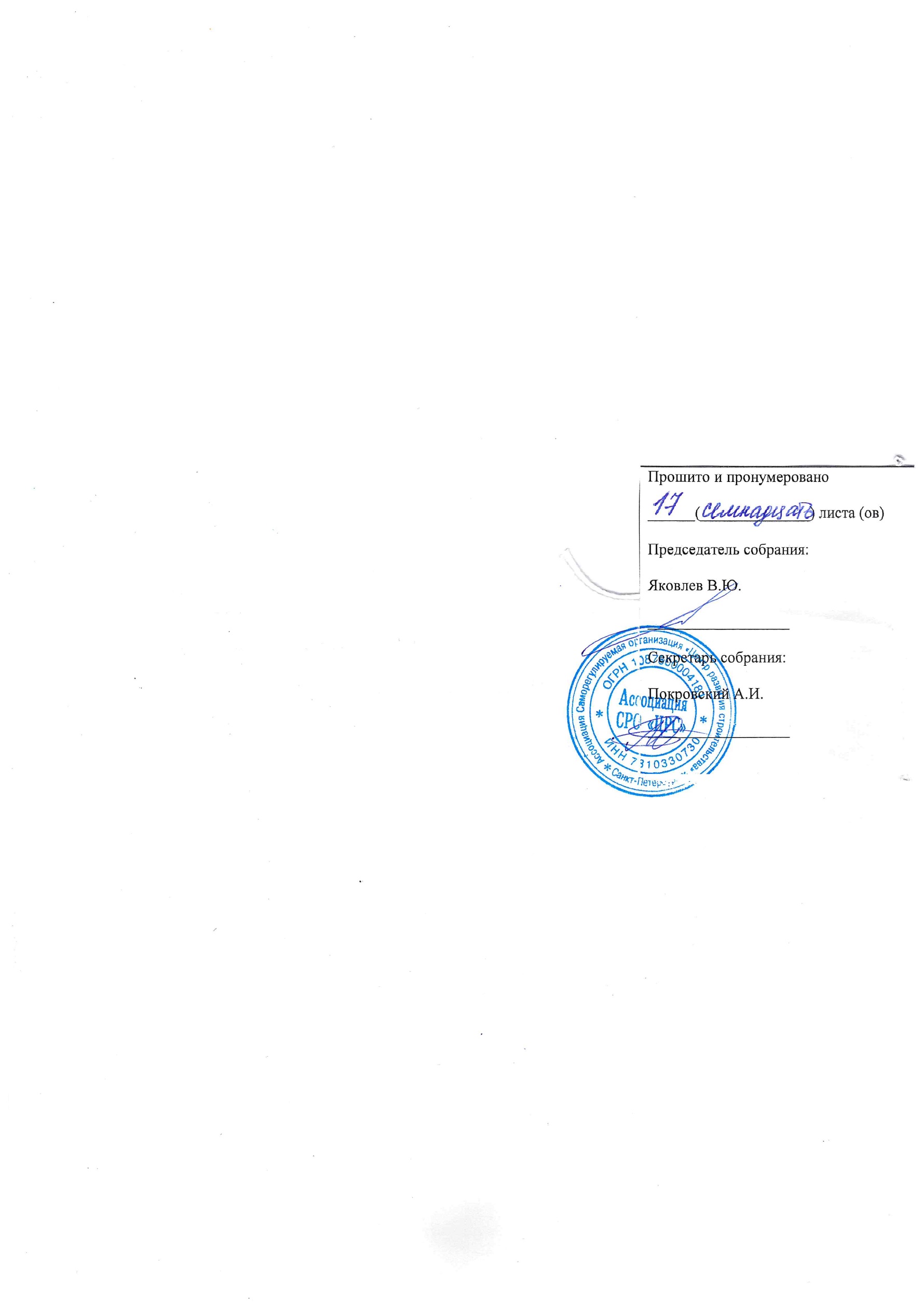 №п/пДолжностьФИОНаименование учебного заведения, дата его окончания, факультет, специальность, № дипломаСтаж работыСтаж работыСведения, подтверждающие квалификациюСведения об аттестации по правилам, установленным Федеральной службой по экологическому, технологическому и атомному надзору, всоответствии с Постановлением Правительства РФ № 559 от 11.05.2017г.№п/пДолжностьФИОНаименование учебного заведения, дата его окончания, факультет, специальность, № дипломаОбщийПо специальностиСведения, подтверждающие квалификациюСведения об аттестации по правилам, установленным Федеральной службой по экологическому, технологическому и атомному надзору, всоответствии с Постановлением Правительства РФ № 559 от 11.05.2017г.12345678№п/пВид имуществаОписание1231.Здания и сооружения2.Строительные машины и механизмы, транспортные средства3.Средства технологического оснащения, передвижные энергетические установки, средства обеспечения безопасности, контроля и измеренийОГРНИНН/КППР/с открыт в К/с БИК 